Mata Kuliah			: Statistika Bisnis          		Semester : 5			SKS : 3 		Kode: 84007Dosen/Team Teaching  	:  1. Dra. Aty Herawati, M.Si.			   	   2. 				   3. Diskripsi Mata Kuliah 	:Mata kuliah ini adalah mata kuliah dasar yang membantu mahasiswa berfikir logis dan sistematik dalam penyelesaian  masalah di Manajemen.Mata kuliah ini membahas penyelesaian masalah di Manajemen sehingga mahasiswa/lulusan dapat menyelesaikan masalah di Mananjemen dengan menggunakan metode statistika.Dengan memahami penyelesaian masalah menggunakan metode statistika, diharapkan mahasiswa dapat melakukan analisis pada mata kuliah yang lain dengan  sistematik.Kompetensi               	: Mampu membuat kesimpulan berdasarkan hasil analisis data dan pengujian hipotesis sehingga dapat bermanfaat dalam penelitian yang akan dilakukan.Pokok Bahasan		:Mata kuliah ini mempelajari bagaimana caranya mengumpulkan, mengolah, menyajikan, menganalisa dan melakukan pengujian hipotesis untuk membuat kesimpulan dalam pembuatan keputusan dalam melakukan penyelesaian masalah Manajemen.Kompenen Penilaian : Kehadiran	: 10%UTS		: 20%UAS		: 30%Tugas-Tugas 	: 40%Daftar Pustaka :Sudjana, 2006, Statistika untuk Ekonomi dan Bisnis, Tarsito BandungJ. Supranto, 2006, Statistika. Teori dan Aplikasi, Erlangga Anto Dajan, 1964, Jilid 1, Pengantar Metode Statistik , LP3ES Robert D. Mason,1996, Teknik Statistika Bisnis dan Ekonomi Sudjana, 1992, Metoda Statistika , Tarsito, Bandung Suharyadi dan Purwanto, "Statistika untuk Ekonomi dan Keuangan Modern", 2006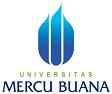 RANCANGAN PERKULIAHANPROGRAM STUDI S1 MANAJEMENFAKULTAS EKONOMI DAN BISNIS QNo. Dokumen12-2-1.2.05.00DistribusiDistribusiDistribusiDistribusiDistribusiDistribusiTgl. Efektif01 Maret 2014MingguKe KEMAMPUAN AKHIR YANG DIHARAPKAN BAHAN KAJIAN/MATERI PEMBELAJARANBENTUK PEMBELAJARANKRITERIA PENILAIAN(Indikator)BOBOT NILAI1234561Mampu Menjelaskan Kontrak PerkuliahanMampu menjelaskan dan mengidentifikasikanDefinisi StatistikaVariabel, Data,Skala Pengukuran Contextual InstructionMembedakan Skala Pengukuran5%2Mampu Mengumpulkan, Mengolah dan Menyajikan DataMengumpulkan, Mengolah dan Menyajikan DataMembuat Distribusi Frekuensi, Histogram, Poligon dan DistribusiDiscovery LearningKreatifitas Pemilihan DataKetepatan Waktu Pengumpulan DataKetepatan  Metode Pengumpulan danPenyajian Data15%3Mampu Mengaplikasikan Data AcakAnalisis Data Acak :Rata-rata, Modus, Median, Simpangan BakuSEMSimulationKetepatan Metode AnalisisKetepatan Melakukan AnalisisKetepatan Hasil Analisis10%4Mampu Mengaplikasikan Data BerkelompokAnalisis Data Berkelompok :Rata-rata, Modus, Median, Kuartil, Desil, Persentil, Simpangan BakuSimulationKetepatan Metode Analisis Ketepatan Melakukan AnalisisKetepatan Hasil Analisis10%5Mampu Mengaplikasikan Data BerkalaAnalisis Data Berkala :Setengah Rata-rata, Kuadrat Terkecil (Koding)SimulationKetepatan Metode Analisis Ketepatan Melakukan AnalisisKetepatan Hasil Analisis10%6Mampu Mengaplikasikan Data PanelAnalisis Data Panel Pooled LSFixed EffectRandom EffectCase Study 7Mampu Mengaplikasikan Angka IndeksAnalisis Angka IndeksContextual InstructionCase StudyKetepatan Metode Analisis Ketepatan Melakukan AnalisisKetepatan Hasil Analisis10%8U T SU T SU T SU T S20%9Mampu Menjelaskan Peluang dan Distribusi PeluangPeluangDistribusi PeluangCase Study10Mampu Menjelaskan Sampling dan Distribusi SamplingDistribusi PeluangCase Study11Mampu Menjelaskan PenaksiranPenaksiranCase Study12Mampu Melakukan Pengujian dan Membuat KesimpulanPengujian HipotesisDeskriptif :Pengujian Rata-rata tProblem Based LearningSimulationKemampuan Berfikir Kritis, Ketepatan Melakukan Analisa dan Pembuatan Kesimpulan10%13Mampu Melakukan Pengujian dan Membuat KesimpulanPengujian HipotesisKomparatif :Pengujian Beda Rata-rata tProblem Based LearningSimulationKemampuan Berfikir Kritis, Ketepatan Melakukan Analisa dan Pembuatan Kesimpulan10%14Mampu Melakukan Pengujian dan Membuat KesimpulanPengujian HipotesisAsosiatif :Koefisien KorelasiProblem Based LearningSimulationKemampuan Berfikir Kritis, Ketepatan Melakukan Analisa dan Pembuatan Kesimpulan10%15Mampu Melakukan Pengujian dan Membuat KesimpulanPengujian HipotesisAsosiatif :Koefisien RegresiProblem Based LearningSimulationKemampuan Berfikir Kritis Ketepatan Melakukan Analisa dan Pembuatan Kesimpulan10%16U A SU A SU A SU A S30%Jakarta, 01 Maret 2014Nama FungsiParafDibuat OlehDosen Pengampu :Dra. Aty Herawati, M.Si.Diperiksa OlehKetua Program Studi :Dr. Rina Astini, SE, MMDisahkan OlehDekan :Prof. Dr. Wiwik Utami, Ak, M.S, CA